кейс.Изменения в системе госзакупок и закупок госкомпаний в 2019 г.(по разъяснениям Федеральной Антимонопольной Службы России)Поправки в Закон № 44-ФЗ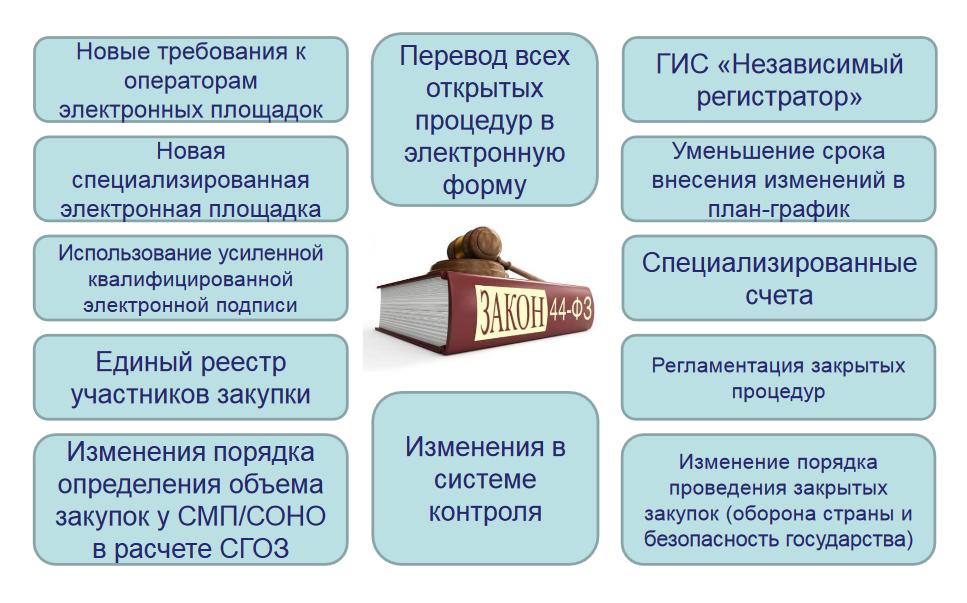 Новые требования к операторам электронных площадок (ОЭП)Перечень операторов электронных площадок и операторов специализированных электронных площадок утвержден распоряжением Правительства РФ от 12.07.2018 №1447-р;Операторами электронной площадки заключены соглашения о взаимодействии с каждым из банков, включенных в установленный Правительством РФ перечень;Электронные площадки подключены к ГИС «Независимый регистратор»;С 1 октября 2018 года функционируют новые операторы электронных площадок.Перевод всех открытых процедур в электронную форму. Введена регламентация закрытых процедурЭлектронные процедуры проводятся на ЭП, закрытые – на СЭП.Открытый конкурс в электронной форме – в 3 этапа.Запрос котировок, запрос предложений переведены в электронную форму, порядок проведения которых аналогичен ранее установленному порядку проведения запроса котировок, запроса предложений.Унифицированы подходы заключения государственных контрактов по результатам проведенных электронных закупок.Введение специальных счетовПри проведении электронных закупок денежные средства, предназначенные для обеспечения заявок, вносятся участниками закупок на специальные счета, открытые ими в банках.Режим использования специального счета должен обеспечивать проведение таких операций, как блокирование и прекращение блокирования денежных средств, а также перечисление на счет заказчика.ГИС «Независимый регистратор»В целях мониторинга и фиксации действий (бездействия) участников контрактной системы в ЕИС, на электронной площадке создается государственная информационная система (ГИС «Независимый регистратор»).Порядок вступления в силу измененийЗакон №504-ФЗ вступил в силу с 1 июля 2018 года, за исключением положений, для которых были установлены иные сроки вступления их в силу:С 01 января 2019 года заказчики обязаны определять поставщиков (подрядчиков, исполнителей) путем проведения электронных конкурса, запроса предложений, запроса котировок;С 01 января 2019 года вступили в силу изменения в части реестра участников закупок; определения объема закупок у СМП, СОНО в расчете совокупного годового объема закупок;С 01 января 2020 года вступают в силу изменения в части прекращения действия реестра участников электронного аукциона, получивших аккредитацию на электронной площадке.Поправки в Закон № 223-ФЗ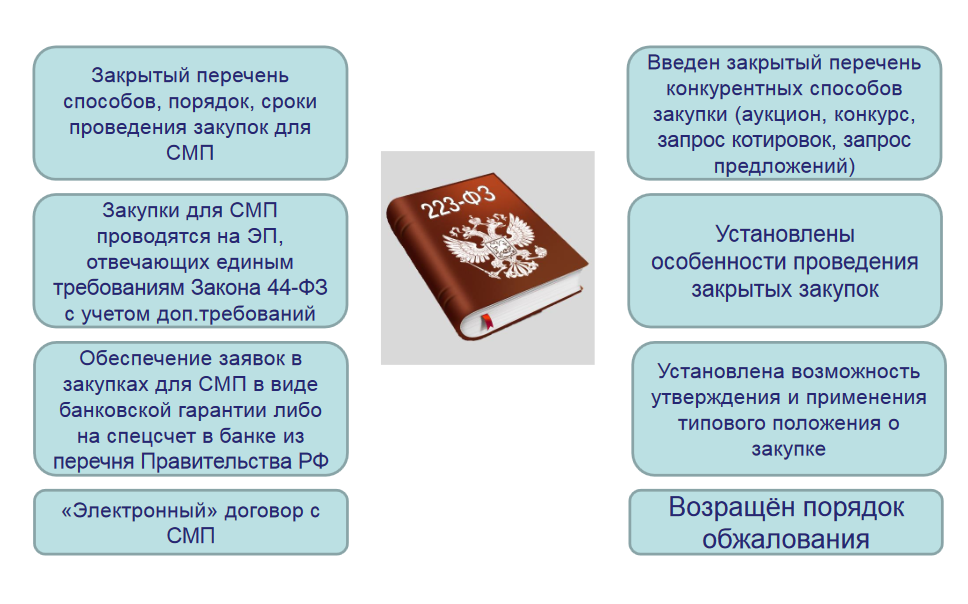 Возвращен порядок обжалования действий, бездействий Заказчика при проведении закупок:Расширен перечень случаев для возможности административного обжалования действий (бездействия) заказчика, комиссии по осуществлению закупок, ОЭП.Любой участник закупки вправе обжаловать положения документации о закупке до окончания срока подачи заявок на участие в закупке.При этом обжаловать действия заказчика после окончания срока подачи заявок на участие в закупке может только участник, подавший заявку на участие в данной закупке.Новации при проведении закупок для МСПЗакупки, участниками которой могут быть только МСП, могут проводиться исключительно в электронной форме на ЭП, отвечающих единым требованиям, установленным Законом No 44-ФЗ, с учетом дополнительных требований, установленных Правительством РФ. Перечень таких операторов утвержден Правительством РФ.Установлен закрытый перечень способов, порядок, сроки проведения закупок, участниками которых могут быть только МСП:конкурс, аукцион в электронной форме:не менее чем 7 дней до даты окончания срока подачи заявок, если НМЦД не превышает 30 млн. рублей;не менее чем 15 дней до даты окончания срока подачи заявок, если НМЦД превышает 30 млн. рублей;запрос предложений в электронной форме – не менее чем 5 рабочих дней до дня проведения такого запроса предложений. При этом НМЦД не должна превышать 15 млн. рублей.запрос котировок в электронной форме – не менее чем 4 рабочих дня до дня истечения срока подачи заявок на участие в таком запросе котировок. При этом НМЦД не должна превышать 7 млн. рублей.Обеспечение заявок на участие в закупке для МСП может быть осуществлено путем предоставления банковской гарантии или внесения средств на спецсчет в банке, перечень которых утвержден Правительством РФ.Договор по результатам конкурентной закупки с участием МСП заключается с использованием программно-аппаратных средств ЭП.Общие новации про проведение закупокПоложением о закупке должны быть предусмотрены конкурентные и неконкурентные способы закупки.Установлен закрытый перечень способов определения поставщика в форме:конкурса (открытый конкурс, конкурс в электронной форме, закрытый конкурс);аукциона (открытый аукцион, аукцион в электронной форме, закрытый аукцион);запроса котировок (запрос котировок в электронной форме, закрытый запрос котировок);запроса предложений (запрос предложений в электронной форме, закрытый запрос предложений);положением о закупке может быть предусмотрены иные способы закупки. Установлено, что конкурентные закупки осуществляются в электронной форме, если иное не предусмотрено Положением о закупке.Введено базовое регулирование осуществления закупочной деятельности по Закону № 223-ФЗ (по аналогии с Законом № 44-ФЗ)Установлен порядок внесения изменений в документацию при проведении конкурентной закупки:при внесении изменений срок подачи заявок должен быть продлен так, чтобы с даты размещения изменений до даты окончания срока подачи заявок оставалось не менее половины срока подачи заявокУстановлены требования к описанию предмета закупкиВ описании предмета закупки должны быть указаны функциональные характеристики (потребительские свойства), технические и качественные характеристики, а также эксплуатационные характеристики (при необходимости) предмета закупкиУказание товарного знака без слов «или эквивалент» не допускается, за исключением случаев, определенных Законом 223-ФЗ (по аналогии с Законом 44-ФЗ).Возможность применения типового положения о закупках:Для бюджетных, автономных учреждений, унитарных предприятий могут быть утверждены Типовые положения о закупкеУстановлен перечень сведений, которые не подлежат изменению при разработке и утверждении заказчиками Положений о закупке, а именно:Порядок осуществления закупокСпособы закупок и условия их примененияСрок заключения по результатам конкурентной закупки договораОсобенности участия СМП в закупках, определяемые Правительством РФУстановлена возможность присоединения дочерних хозяйственных обществ к Положению о закупке, утвержденному органом управления материнской компании